Об отмене решения 10-й сессии Новогригорьевского сельского совета от 07.05.2015 года №4 «Об утверждении Порядка ведения очерёдности граждан на получение в собственность (аренду) земельного участка, находящегося в муниципальной собственности муниципального образования Новогригорьевское сельское поселение Нижнегорского района Республики Крым».С целью приведения нормативных правовых актов Новогригорьевского сельского совета Нижнегорского района Республики Крым в соответствие с действующим законодательством, Уставом муниципального образования Новогригорьевское сельское поселение Нижнегорского района Республики Крым,                 Новогригорьевский сельский совет РЕШИЛ:1. Отменить решение 10-й сессии Новогригорьевского сельского совета от 07.05.2015 года №4 «Об утверждении Порядка ведения очерёдности граждан на получение в собственность (аренду) земельного участка, находящегося в муниципальной собственности муниципального образования Новогригорьевское сельское поселение Нижнегорского района Республики Крым.».2. Обнародовать настоящее решение на официальном Портале Правительства Республики Крым на странице Нижнегорского муниципального района                            ( nijno.rk.gov.ru) в разделе «Муниципальные образования Нижнегорского района», подраздел «Новогригорьевское сельское поселение» https://novogrigorevskoe.rk.gov.ru/ru/index и на информационном стенде в здании администрации Новогригорьевского сельского поселения по адресу: с.Новогригорьевка ул.Мичурина,59.3. Решение вступает в силу со дня его официального обнародования. Председатель Новогригорьевского сельского совета –Глава администрации Новогригорьевского сельского поселения		                                                     А.М.Данилин РЕСПУБЛИКА КРЫМНИЖНЕГОРСКИЙ  РАЙОННОВОГРИГОРЬЕВСКИЙ СЕЛЬСКИЙ СОВЕТ30-я сессии 2-го созываРЕШЕНИЕ №7От  14.11.2022 г.		             с.Новогригорьевка         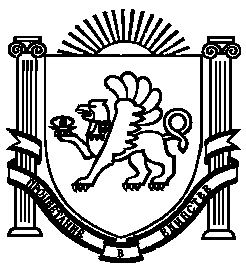 